HERO SUMMER THINK TANK 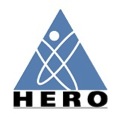 Developing Data Dashboards that Engage Leaders at All LevelsJune 19, 20188:00		Networking “Live Well” Breakfast					9:00	Welcome & Opening RemarksPaul Terry, PhD HERO CEO & PresidentSeth Serxner, PhD HERO Board of Directors Chair9:10		Table Icebreaker9:30	Developing and Designing an Effective Dashboard ApproachBrad Smith, PhD, Vice President Reporting and Analytics, meQuilibriumBridget Neurer, Senior Vice President, AonShelly Wolff, MBA, Health & Workforce Effectiveness Leader, Willis Towers WatsonWendy Lynch, PhD, Founder, Lynch Consulting Ltd10:15	Networking Break10:30	Employer Case Studies: Getting to What Matters with Meaningful Use of DataWaleed Bahouth, JD, Director of Associate Well-being, HumanaRobert Carr, MD, MPH, President, American College of Preventive Medicine Laura Ellison, MBA, Senior Manager of Benefits, ADTKeith Winick, MA, Director of Health and Wellness & Analytics, Prudential Financial12:00	Networking “Edina Runners Club” Lunch				1:00	Measure What Matters framework/resources from 100MHLSoma Stout, MD, MS, Executive Lead, 100 Million Healthier LIves1:15	Dashboard Working Roundtables In this working session, attendees apply concepts from the morning session to develop a dashboard approach for specific stakeholder groups2:00	Roundtable Report OutEmily Wolfe, MSW, LSCW, CHWC, Committee Project Specialist2:30	Networking Break2:45	HERO Research UpdatesJessica Grossmeier, PhD, MPH, HERO Vice President, ResearchSara Johnson, PhD, CEO, Pro-ChangeSteven Noeldner, PhD, HERO Research Committee ChairSeth Serxner, PhD, HERO Board of Directors Chair3:30	Adjourn Meeting, Paul Terry, PhD, HERO CEO & President3:45	Networking Happy Hour at Pinstripes (Bocce, Bowling, Beverages oh my!)